Publicado en Madrid el 15/04/2024 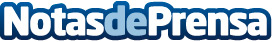 Los consejos de 123tinta.es para imprimir de forma más económica y sostenibleLa selección del papel, la elección de cartuchos de calidad o del tipo de fuente tipográfica son algunas de las opciones para reducir el gasto en cartuchosDatos de contacto:LUCÍA MUÑOZ LÓPEZ123tinta.es913 02 28 60Nota de prensa publicada en: https://www.notasdeprensa.es/los-consejos-de-123tinta-es-para-imprimir-de Categorias: Ecología E-Commerce Sostenibilidad Oficinas http://www.notasdeprensa.es